Н А К А ЗВід 27.08.2020   № 147Про роботу в інформаційно-телекомунікаційній системі «Державна інформаційна система освіти» у 2020/2021 навчальному роціНа виконання наказу Міністерства освіти і науки України                від 27.08.2020 №1087 «Про збір даних до інформаційно-телекомунікаційної системи «Державна інформаційна система освіти» у 2020/2021 навчальному році», наказу Департаменту освіти від 28.08.2020 №139 «Про збір даних до інформаційно- телекомунікаційної системи «Державна інформаційна система освіти» у 2020/2021 навчальному році» та з метою підтримки єдиної системи збору, обробки, зберігання інформації в системі освіти міста та забезпечення актуального стану без даних зазначеної системиНАКАЗУЮ:Призначити відповідальним за складання, подання державної статистичної звітності в сфері дошкільної та загальної середньої освіти та завантаження даних в інформаційно-телекомунікаційної системи державної наукової установи «Інститут освітньої аналітики» «Державна інформаційна система освіти» (далі – ДІСО) завідувача лабораторії комп’ютерних технологій Коротєєва Д.Р.  Завідувачу лабораторії комп’ютерних технологій Коротєєву Д.Р.:  2.1 Актуалізувати інформацію про відповідного в ДІСО.До 05.09.2020Здійснювати інформаційно-організаційний супровід та координацію діяльності щодо використання ДІСО працівниками закладів освіти району.Упродовж 2020/2021 навчального року2.3  Забезпечити достовірність і повноту інформації у ДІСО про Управління освіти та заклади освіти району.Упродовж 2020/2021 навчального рокуЗдійснювати аналіз систематичності роботи закладів освіти району у ДІСО, про підсумки якого доповідати на апаратних нарадах та на нарадах з керівниками закладів освіти району. Згідно з планом роботи Управління освіти3 Призначити уповноваженими за складання, подання державної статистичної звітності та завантаження даних в ІТС «ДІСО» в сфері дошкільної освіти –  головного спеціаліста Управління освіти Кулакову Ларису Віталіївну, в сфері  загальної середньої освіти – головного спеціаліста Управління освіти Стецка Олександра Михайловича.Відповідно до визначених термінів4. Головним спеціалістам Управління освіти Кулаковій Ларисі Віталіївні, Стецку Олександру Михайловичу:4.1. Узяти під контроль призначення закладами освіти відповідальних за складання і подання державної статистичної звітності в сфері дошкільної, загальної середньої освіти.Відповідно до визначених термінів4.2. Забезпечити достовірність і повноту інформації у ДІСО закладів освіти району.Упродовж 2020/2021 навчального року4.3. Забезпечити систематичну роботу закладів освіти району у ДІСО й підтримку баз даних в актуальному стані. 				Упродовж 2020/2021 навчального року5. Керівникам закладів освіти:5.1. Призначити відповідальних за здійснення інформаційно-організаційного супроводу та координації діяльності щодо використання інформаційно-телекомунікаційної системи ДІСУО у закладі освіти.До 11.09.20205.2. Надати до Управління освіти копію наказу «Про роботу в інформаційно-телекомунікаційній системі «Державна інформаційна система освіти» у 2020/2021 навчальному році»До 18.09.20205.3. Актуалізувати та тримати під контролем інформацію  про заклад освіти, учнів, персонал закладу освіти.Упродовж навчального року5.4 Забезпечити роботу з базами даних програмного комплексу відповідно до Закону України «Про захист персональних даних».Упродовж навчального року          5.5. Тримати під контролем подання статистичної звітності, інформації про надходження підручників, будь-яких інших офіційних звітів або запитів на базі платформи ДІСУО.Упродовж навчального року6. Завідувачу лабораторії комп’ютерних технологій Коротєєву Д.Р. розмістити цей наказ на офіційному сайті Управління освіти.								 До 05.09.20207. Контроль за виконанням цього наказу залишаю за собою.Начальник Управління освіти					О.С.НИЖНИКЗ наказом ознайомлені:ПРОХОРЕНКО О.В.КУЛАКОВА Л.В.КОРОТЄЄВ Д.Р.ЛАШИНА Н.В.Коротєєв 7252796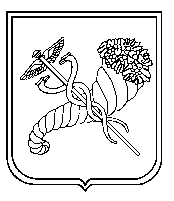 Головний спеціаліст Управління освіти-уповноважена особа з питань запобігання та виявлення корупціїО.М. СТЕЦКО